2024年第七届数字中国建设成果展览会参展申请表注：表格内所有带 * 项目为必填项，请确认全部填写后进行提交；本表格电子版可扫描右侧二维码下载。如有任何疑问，请联系：安先生：13810802315  张先生：13601313747  陈先生：13599961653  朱女士：15705915341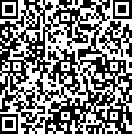 报名单位（签章）：报名人（签名）：报名日期：展览地点：福州海峡国际会展中心	 展览日期：2024年4月展览地点：福州海峡国际会展中心	 展览日期：2024年4月展览地点：福州海峡国际会展中心	 展览日期：2024年4月展览地点：福州海峡国际会展中心	 展览日期：2024年4月*中文全称（*用于展览手册等对外宣传材料，请准确填写）*中文简称（*用于参观指南等对外宣传材料，请准确填写）英文名称*单位LogoLogo将用于图片、视频、手册等类型宣传内容，为确保印刷在宣传材料上的清晰度，请以附件形式提交高分辨率ai或jpg格式Logo将用于图片、视频、手册等类型宣传内容，为确保印刷在宣传材料上的清晰度，请以附件形式提交高分辨率ai或jpg格式Logo将用于图片、视频、手册等类型宣传内容，为确保印刷在宣传材料上的清晰度，请以附件形式提交高分辨率ai或jpg格式*邮寄地址（*参展确认书、参展手册邮寄地址，请准确填写）*邮  编*联 系 人*职  务*联系手机（*手机号及邮箱将接收展览相关信息和通知，更改请及时联系组委会）*邮  箱*单位性质中央企业  国有企业  民营企业  外资企业外国企业  事业单位  社会团体  其他______  中央企业  国有企业  民营企业  外资企业外国企业  事业单位  社会团体  其他______  中央企业  国有企业  民营企业  外资企业外国企业  事业单位  社会团体  其他______  *单位简介（*150字以内涵盖基本情况、主要业务领域和奖项、排行榜荣誉的描述）（*150字以内涵盖基本情况、主要业务领域和奖项、排行榜荣誉的描述）（*150字以内涵盖基本情况、主要业务领域和奖项、排行榜荣誉的描述）*展位报名拟申请面积 60㎡ 100-140㎡ 240㎡ 其他            （展位费1000元人民币/㎡）提醒事项：1.2024年1月31日前提交参展申请表的单位可享8折优惠；2.请在收到入选通知后，7个工作日内签订《参展合同》；3.实际参展面积、展区、展位费等均以《参展合同》为准。未能如期签订《参展合同》，视为放弃参展，不予保留相关展位；4.报名截止日期：2024年3月15日。拟申请面积 60㎡ 100-140㎡ 240㎡ 其他            （展位费1000元人民币/㎡）提醒事项：1.2024年1月31日前提交参展申请表的单位可享8折优惠；2.请在收到入选通知后，7个工作日内签订《参展合同》；3.实际参展面积、展区、展位费等均以《参展合同》为准。未能如期签订《参展合同》，视为放弃参展，不予保留相关展位；4.报名截止日期：2024年3月15日。拟申请面积 60㎡ 100-140㎡ 240㎡ 其他            （展位费1000元人民币/㎡）提醒事项：1.2024年1月31日前提交参展申请表的单位可享8折优惠；2.请在收到入选通知后，7个工作日内签订《参展合同》；3.实际参展面积、展区、展位费等均以《参展合同》为准。未能如期签订《参展合同》，视为放弃参展，不予保留相关展位；4.报名截止日期：2024年3月15日。*展示主题（可多选，不超过三个）夯实建设基础数字基础设施     数据资源赋能五位一体数字经济  数字政务  数字文化  数字社会  数字生态文明强化关键能力数字技术创新     数字安全优化发展环境数字治理         数字领域国际合作特色专区两岸融合发展     港澳台专区夯实建设基础数字基础设施     数据资源赋能五位一体数字经济  数字政务  数字文化  数字社会  数字生态文明强化关键能力数字技术创新     数字安全优化发展环境数字治理         数字领域国际合作特色专区两岸融合发展     港澳台专区夯实建设基础数字基础设施     数据资源赋能五位一体数字经济  数字政务  数字文化  数字社会  数字生态文明强化关键能力数字技术创新     数字安全优化发展环境数字治理         数字领域国际合作特色专区两岸融合发展     港澳台专区*特别策划（免费）最佳成果遴选（参加该活动需另行填写表格，截止时间另行通知）为充分展现数字中国建设的最新成果、最佳实践，彰显数字领域建设者、贡献者风采，组委会特别策划最佳成果遴选活动，从参展产品、技术、解决方案中广泛征集，由国内数字化领域权威专家学者推选产生，并向获奖单位颁发“硬核科技”“最佳解决方案”等荣誉。最佳成果遴选（参加该活动需另行填写表格，截止时间另行通知）为充分展现数字中国建设的最新成果、最佳实践，彰显数字领域建设者、贡献者风采，组委会特别策划最佳成果遴选活动，从参展产品、技术、解决方案中广泛征集，由国内数字化领域权威专家学者推选产生，并向获奖单位颁发“硬核科技”“最佳解决方案”等荣誉。最佳成果遴选（参加该活动需另行填写表格，截止时间另行通知）为充分展现数字中国建设的最新成果、最佳实践，彰显数字领域建设者、贡献者风采，组委会特别策划最佳成果遴选活动，从参展产品、技术、解决方案中广泛征集，由国内数字化领域权威专家学者推选产生，并向获奖单位颁发“硬核科技”“最佳解决方案”等荣誉。*展示内容（*150字以内关于展示内容的描述）（*150字以内关于展示内容的描述）（*150字以内关于展示内容的描述）首展展品（首展展品指尚未在其他展览平台发布过的首秀展品，非必填）首次展出内容占比：创新成果及占比：（首展展品指尚未在其他展览平台发布过的首秀展品，非必填）首次展出内容占比：创新成果及占比：（首展展品指尚未在其他展览平台发布过的首秀展品，非必填）首次展出内容占比：创新成果及占比：应用体验项目（提交参展产品中具有场景互动、沉浸体验特点的项目名称及简介，组委会将择优推介和宣传，并根据情况予以额外的场地配套支持）（提交参展产品中具有场景互动、沉浸体验特点的项目名称及简介，组委会将择优推介和宣传，并根据情况予以额外的场地配套支持）（提交参展产品中具有场景互动、沉浸体验特点的项目名称及简介，组委会将择优推介和宣传，并根据情况予以额外的场地配套支持）增值服务（免费，可多选）全媒体推广      新产品、新技术成果发布（展览现场提供发布场地）开幕式、主论坛推荐参会（姓名：   职务：     ）全媒体推广      新产品、新技术成果发布（展览现场提供发布场地）开幕式、主论坛推荐参会（姓名：   职务：     ）全媒体推广      新产品、新技术成果发布（展览现场提供发布场地）开幕式、主论坛推荐参会（姓名：   职务：     ）意向采购商（填写希望到场交流对接的单位名称，非必填）（填写希望到场交流对接的单位名称，非必填）（填写希望到场交流对接的单位名称，非必填）提交格式邮件名称：（单位中文名称）第七届数字中国建设成果展览会报名资料附件1.本文件word格式文档附件2.PDF格式文档，请务必签字并加盖公章，否则报名无效附件3.logo附件将以上三项内容收集齐全后，一次性发送至邮箱：zlz@szzg.gov.cn 邮件名称：（单位中文名称）第七届数字中国建设成果展览会报名资料附件1.本文件word格式文档附件2.PDF格式文档，请务必签字并加盖公章，否则报名无效附件3.logo附件将以上三项内容收集齐全后，一次性发送至邮箱：zlz@szzg.gov.cn 邮件名称：（单位中文名称）第七届数字中国建设成果展览会报名资料附件1.本文件word格式文档附件2.PDF格式文档，请务必签字并加盖公章，否则报名无效附件3.logo附件将以上三项内容收集齐全后，一次性发送至邮箱：zlz@szzg.gov.cn 